KOP SURAT PERUSAHAAN........................................................................................................................................................................................................SURAT PERNYATAAN KESANGGUPAN PENYEDIA BARANG/JASA (SPKPBJ)Nomor : ...............(1).............................Saya yang bertanda tangan dibawah :Nama 	: ..........(2).........Jabatan *)	: ..........(3).........Bertindak untuk dan atas nama :Nama Perusahaan *)	: ..........(4).........Alamat	: ..........(5).........	Sehubungan dengan pembayaran yang diterima dari Kuasa Pengguna Anggaran Satker ..........(6)......... sebesar Rp. ..........(7)......... (..........(8).........) berdasarkan SPK/Perjanjian/Kontrak :Tanggal	: ..........(9).........Nomor 	: ..........(10).........Pekerjaan	: ..........(11).........Dengan ini menyatakan bahwa Saya bertanggungjawab penuh untuk menyelesaikan prestasi pekerjaan sebagaimana diatur dalam SPK/Perjanjian/Kontrak tersebut di atas.Apabila sampai dengan masa penyelesain pekerjaan sebagaimana diatur dalam SPK/Perjanjian/kontrak tersebut di atas saya lalai/cidera janji/wanprestasi dan/atau terjadi pemutusan kontrak, saya bersedia untukMengembalikan/menyetorkan kembali uang ke kas negara sebesar nilai sisa pekerjaan yang belum ada prestasinya.Demikian surat pernyataan ini dibuat dengan sebenarnya	.....................(12)..................	.....................(13)..................	.....................(14)..................	.....................(15)..................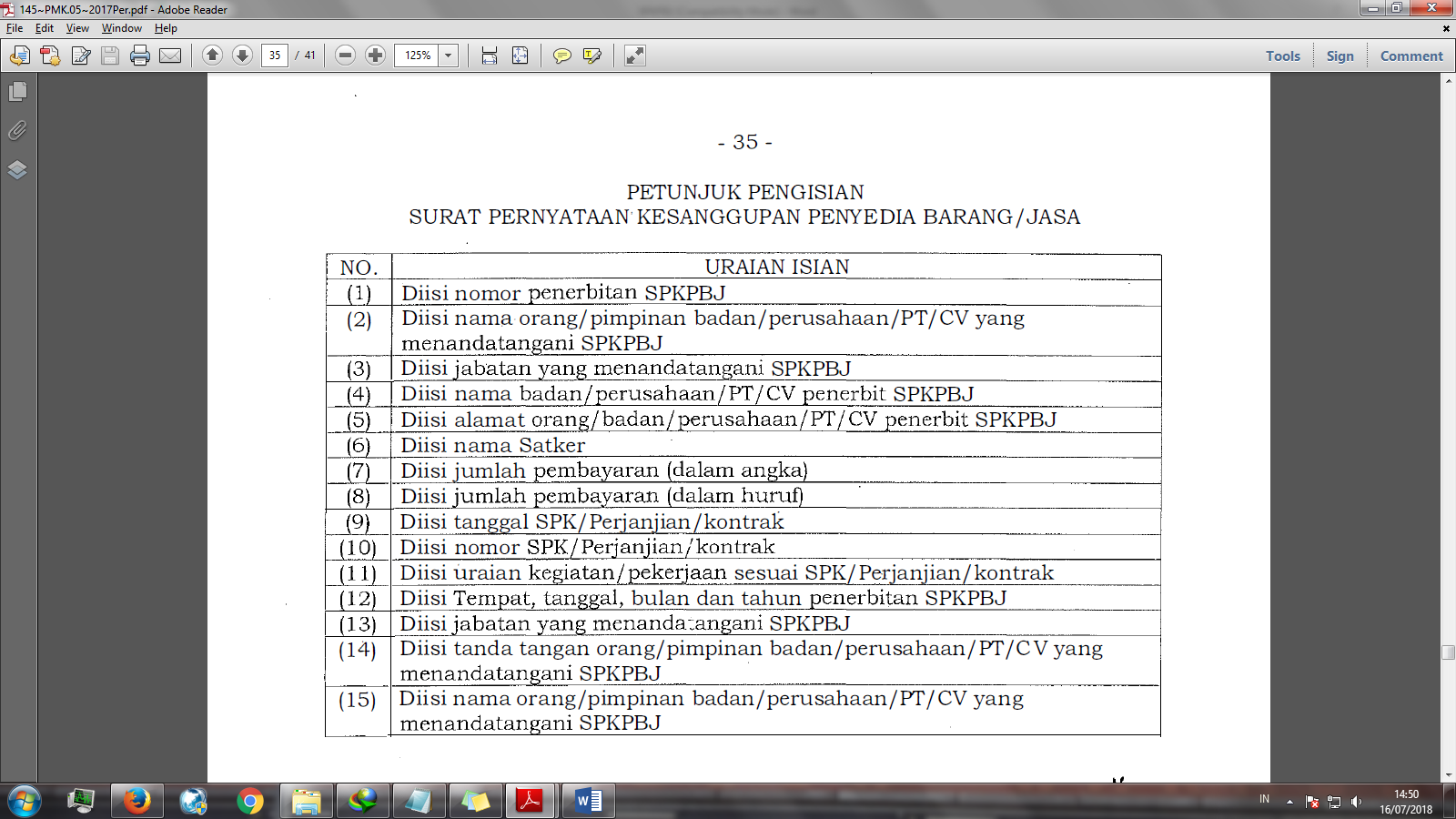 